KATA PENGANTARبِسۡمِ ٱللَّهِ ٱلرَّحۡمَٰنِ ٱلرَّحِيمِ ١يَٰٓأَيُّهَا ٱلَّذِينَ ءَامَنُواْ هَلۡ أَدُلُّكُمۡ عَلَىٰ تِجَٰرَةٖ تُنجِيكُم مِّنۡ عَذَابٍ أَلِيمٖ ١٠ تُؤۡمِنُونَ بِٱللَّهِ وَرَسُولِهِۦ وَتُجَٰهِدُونَ فِي سَبِيلِ ٱللَّهِ بِأَمۡوَٰلِكُمۡ وَأَنفُسِكُمۡۚ ذَٰلِكُمۡ خَيۡرٞ لَّكُمۡ إِن كُنتُمۡ تَعۡلَمُونَ ١١ Artinya : “Hai orang-orang yang beriman, sukakah kamu aku tunjukkan suatu perniagaan yang dapat menyelamatkanmu dari azab yang pedih?(10). (yaitu) kamu beriman kepada Allah dan Rasul-Nya dan berjihad di jalan Allah dengan harta dan jiwamu. Itulah yang baik bagimu, jika kamu mengetahui.(11) (Ash-Shaff: 10-11).      Alhamdulillah, Segala puji dan syukur penulis panjatkan ke hadirat Allah SWT, karena berkat rahmat dan karunia-Nya kepada penulis sehingga skripsi ini dapat diselesaikan. Shalawat dan salam semoga tetap tercurahkan kepada junjungan kita, Nabi besar Muhammad SAW, sosok pemimpin dan inspirator terbesar sepanjang sejarah manusia. Kehadirannyalah yang memberikan pencerahan kepada dunia ini sehingga bekas perjuangannya sangat terasa hingga detik ini, semoga kita mendapatkan safaat beliau di Yaumul Akhir nanti.       Penulisan skripsi ini ditujukan sebagai salah satu syarat yang harus dipenuhi untuk meraih gelar Sarjana pada program studi Pendidikan Ekonomi Fakultas Keguruan dan Ilmu Pendidikan Universitas Muslim Nusantara Al Washliyah Medan. Adapun judul skripsi penulis adalah “Pengaruh Pemahaman Siswa Dalam Menyusun Jurnal Umum Terhadap Kemampuan Siswa Membuat Neraca Saldo Pada Mata Pelajaran Akuntansi Di Kelas X SMK.T Amir Hamzah Tanjung Kubah Indrapura”.       Penulis menyadari bahwa skripsi ini jauh dari kata sempurna, hal ini dikarenakan keterbatasan penulis baik dari segi pengetahuan, pengalaman dan materi. Pada kesempatan ini penulis ingin menyampaikan penghargaan dan ucapan terima kasih yang sebesar-besarnya kepada pihak yang telah memberikan dukungan, masukan, waktu maupun kesempatan kepada penulis, memberikan bantuan moril dan materi baik secara langsung maupun tidak langsung, sehingga selesainya skripsi ini. Dalam hal ini penulis sampaikan kepada:Bapak H. Hardi Mulyono, SE, M.AP, Rektor Universitas Muslim Nusantara Al Washliyah Medan.Bapak Dr. Samsul Bahri, M.Si, beserta Pembantu Dekan dan Staff Pegawai Universitas Muslim Nusantara Al Washliyah Medan.Bapak Drs. Rijal, M.Pd, Ketua Program Studi Pendidikan Ekonomi Universitas Muslim Nusantara Al Washliyah Medan, Sekaligus Dosen Pembimbing yang telah memberi arahan, bimbingan dan saran sehingga terselesaikannya skripsi ini.Bapak Dalmi Iskandar Sulthani, M.Pd.I, Dosen Penguji I yang telah memberi saran dan kritik kepada penulis.Bapak Mhd. Zulkifli Hasibuan, M.Si, Dosen Penguji II yang telah memberi saran dan kritik kepada penulis.Seluruh dosen Pendidikan Ekonomi yang sudah sabar mengajarkan berbagai ilmu yang sangat diperlukan oleh penulis dari semester awal hingga akhir.Teristimewa penulis sampaikan untuk keluarga tercinta, terutama orang tua saya terima kasih untuk segala perhatian, kasih sayang, pengorbanan, doa, didikan, nasehat, motivasi yang diberikan kepada penulis dalam mendukung penyelesaian skripsi ini. Dan terimakasih juga untuk kakak tersayang saya Dessy Anggraini yang telah banyak membantu dan mendukung dalam penyelesaian skripsi ini. Thank you so much my support system.Teristimewa juga penulis sampaikan untuk my partner Agung Handoko yang selalu siap membantu dan memberi dorongan baik moril, materi, semangat, dan doa. Thank you so much dear.Sahabat terbaik kak Dilla Ruflaika yang telah banyak memberi semangat dan dukungan serta bantuan kepada penulis dalam penyusunan skripsi ini. Thank you so much my bestie.Akhirnya penulis berharap dengan selesainya skripsi ini dapat memberikan manfaat bagi penulis khususnya dan pihak-pihak lainnya. Semoga Allah SWT, membalas kebaikan serta memberikan rahmat dan karunia-Nya kepada kita semua. Aamiin Ya Rabbal Alamin.Medan,    Mei 2023                                                                                        Penulis,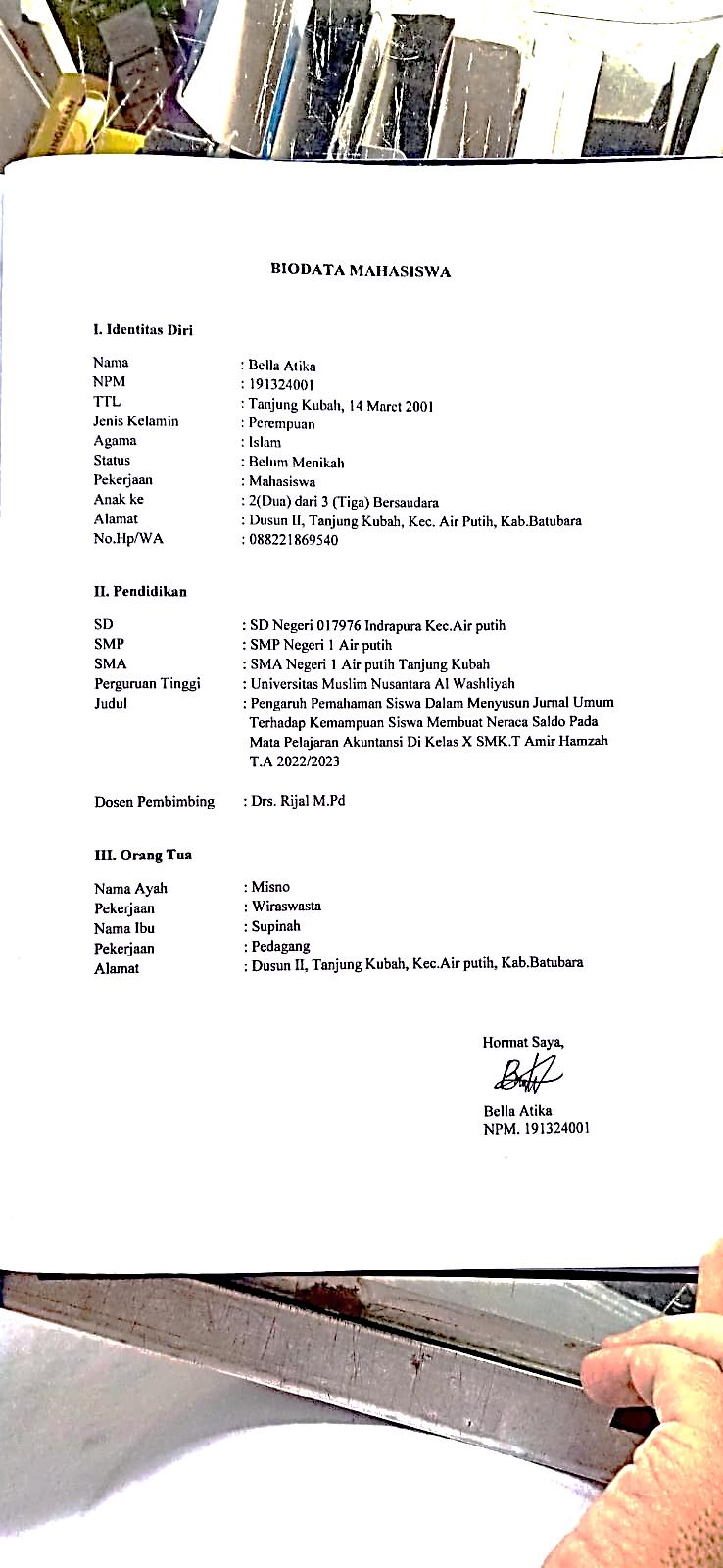 BELLA ATIKANPM.191324001